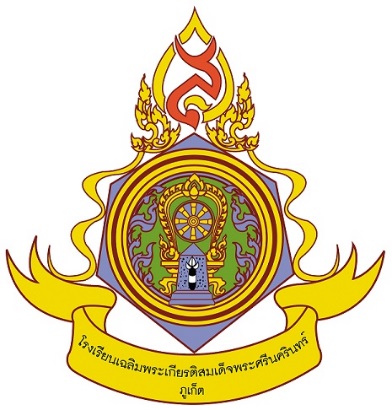 กำหนดการสอนรายวิชา พลังงานทดแทน		รหัสวิชา ว20215	ชั้นมัธยมศึกษาปีที่ 1/4-1/5,
 											         1/7-1/8รายวิชา ชีววิทยา3			รหัสวิชา ว30243	ชั้นมัธยมศึกษาปีที่ 5/1-5/3ของนางวรรณวิภา	เบญจเลิศยานนท์ตำแหน่ง  ครู  คศ.1กลุ่มสาระการเรียนรู้วิทยาศาสตร์โรงเรียนเฉลิมพระเกียรติสมเด็จพระศรีนครินทร์ ภูเก็ต ในพระราชูปถัมภ์สมเด็จพระเทพรัตนราชสุดาฯ สยามบรมราชกุมารี คำอธิบายรายวิชาชีววิทยา 3รายวิชาเพิ่มเติม				กลุ่มสาระการเรียนรู้วิทยาศาสตร์ภาคเรียนที่ 2 ชั้นมัธยมศึกษาปีที่ 5		จำนวน  1.5  หน่วยกิต		เวลา  60  ชั่วโมง	ศึกษาวิเคราะห์  เกี่ยวกับโครงสร้าง และหน้าที่ของราก ลำต้น ใบของพืชดอก กระบวนการสังเคราะห์แสง ปฏิกิริยาและรงควัตถุที่ใช้ในการสังเคราะห์แสง การคายน้ำ การลำเลียงแร่ธาตุ การลำเลียงอาหารพืช การสืบพันธุ์
ของสิ่งมีชีวิต กระบวนการแบ่งเซลล์ไมโตซิสและไมโอซิส การสร้างเซลล์สืบพันธุ์ของพืชดอก การถ่ายละอองเรณู 
และการปฏิสนธิ การเกิดผล การกระจายพันธุ์ การขยายพันธุ์พืช การตอบสนองของพืช  	โดยใช้กระบวนการทางวิทยาศาสตร์ การสืบเสาะหาความรู้ การสำรวจตรวจสอบ การสืบค้นข้อมูลและ
การอภิปราย เพื่อให้เกิดความรู้ ความคิด  ความเข้าใจ สามารถสื่อสารสิ่งที่เรียนรู้ มีความสามารถ
ในการตัดสินใจ นำความรู้ไปใช้ในชีวิตประจำวัน มีจิตวิทยาศาสตร์ จริยธรรม คุณธรรม และค่านิยมที่เหมาะสมผลการเรียนรู้		สืบค้นข้อมูล อภิปรายและสรุปเกี่ยวกับการโครงสร้างและหน้าที่ของส่วนประกอบของพืชดอกกระบวนการลำเลียงน้ำ สารอาหารและก๊าซที่พบในพืชดอกสืบค้นข้อมูล ออกแบบ และทำการทดลองเพื่อศึกษากระบวนการสังเคราะห์แสง และปัจจัยต่างๆที่มีผลต่อการสังเคราะห์แสงสืบค้นข้อมูล อภิปรายและสรุปเกี่ยวกับกระบวนการเจริญเติบโต และกระบวนการสร้างเซลล์สืบพันธุ์ของพืชดอกได้สำรวจตรวจสอบเกี่ยวกับสารที่พืชสร้างขึ้นที่มีผลต่อสรีระและการตอบสนองของพืชดอกได้รวม  4  ผลการเรียนรู้โครงสร้างเวลาเรียนรายวิชา  เพิ่มเติม		  		รหัสวิชา ว30243		             ชั้นมัธยมศึกษาปีที่ 5 ภาคเรียนที่  2  							 		เวลาเรียน  60 ชั่วโมง/ภาค    เวลาเรียน 3  ชั่วโมง/สัปดาห์	   				 		จำนวน  1.5หน่วยกิต	อัตราส่วนคะแนนคะแนนเก็บระหว่างภาค  :   คะแนนปลายภาค	=   70   :    30K     :     P     :     A	=   60   :    30   :   10รวม            100     คะแนน คะแนนเก็บก่อนสอบกลางภาค	=     20   คะแนน		 สอบกลางภาค			=     20   คะแนน คะแนนเก็บหลังสอบกลางภาค	=     20   คะแนน		 สอบปลายภาค			=     30   คะแนน    ชิ้นงาน	/ภาระงาน		=     10   คะแนนรวม            100     คะแนนกำหนดการจัดกิจกรรมการเรียนรู้ภาคเรียนที่ 1 ปีการศึกษา 2560 ชั้นมัธยมศึกษาปีที่ 5   จำนวน 1.5 หน่วยกิต  เวลา 60 ชั่วโมงคำอธิบายรายวิชาของเล่นเชิงวิทยาศาสตร์รายวิชาเพิ่มเติม                                  กลุ่มสาระการเรียนรู้วิทยาศาสตร์                       ภาคเรียนที่ 1 ชั้นมัธยมศึกษาปีที่ 1		จำนวน  1.0  หน่วยกิต        เวลา  2   ชั่วโมงศึกษา  ค้นคว้า  ทดลอง จำแนกประเภทและชนิดของวัสดุเหลือใช้  ออกแบบและเลือกวัสดุเหลือใช้มาจัดทำสิ่งประดิษฐ์ประเภทของเล่นและเกมทางวิทยาศาสตร์เพื่อทดสอบความรู้ความเข้าใจทางวิทยาศาสตร์  ส่งเสริมการใช้ความคิดริเริ่มสร้างสรรค์และมีทักษะในการประดิษฐ์โดยใช้กระบวนการทางวิทยาศาสตร์  การสืบเสาะหาความรู้  การสำรวจตรวจสอบ  การสืบค้นข้อมูล
และการอภิปราย  เพื่อให้เกิดองค์ความรู้ มีความสามารถในการตัดสินใจ  มีความมั่นใจที่จะนำความรู้ไปใช้ในชีวิตประจำวัน เพื่อให้ผู้เรียนมีจิตวิทยาศาสตร์ซึ่งประกอบด้วย ความสนใจใฝ่รู้  ความมุ่งมั่น  อดทน  รอบคอบ  
ความรับผิดชอบ  ความซื่อสัตย์  ประหยัด  การร่วมแสดงความคิดเห็นและยอมรับฟังความคิดเห็นของผู้อื่น  
ความมีเหตุผล   การทำงานร่วมกับผู้อื่นได้อย่างสร้างสรรค์ ปฏิบัติตามหลักปรัชญาของเศรษฐกิจพอเพียง 
มีคุณธรรม  จริยธรรม และค่านิยมที่พึงประสงค์ผลการเรียนรู้1.สังเกตและจดบันทึกสิ่งที่สังเกตได้จากการเล่นจักจั่นของเล่น สาวน้อยนักกายกรรม และเครื่องร่อนของเล่น2.                      โครงสร้างเวลาเรียน              รายวิชา  ของเล่นเชิงวิทยาศาสตร์		  รหัสวิชา ……….		 ชั้นมัธยมศึกษาปีที่ ………. ภาคเรียนที่  ……….  						เวลาเรียน  ………. ชั่วโมง/ภาค    เวลาเรียน ……….  ชั่วโมง/สัปดาห์	   			จำนวน  ……….หน่วยกิต	อัตราส่วนคะแนนคะแนนเก็บระหว่างภาค  :   คะแนนปลายภาค	=   ….   :    ….K     :     P     :     A	=   ….   :    ….   :   …..รวม            100     คะแนน คะแนนเก็บก่อนสอบกลางภาค	=     …..   คะแนน		 สอบกลางภาค			=     …..  คะแนน คะแนนเก็บหลังสอบกลางภาค	=     …..   คะแนน		 สอบปลายภาค			=     …..   คะแนน    ชิ้นงาน	/ภาระงาน		=     …..   คะแนนรวม            100     คะแนนกำหนดการจัดกิจกรรมการเรียนรู้ภาคเรียนที่.......ปีการศึกษา.................ชั้นมัธยมศึกษาปีที่...........   จำนวน........หน่วยกิต  เวลา.......ชั่วโมง			ข้อตกลงในการวัดและประเมินผล รายวิชา..........................................รายละเอียดในการวัด-ประเมินผลอัตราส่วน  คะแนนระหว่างภาค  :  คะแนนปลายภาค      = ..............  : .......................อัตราส่วน  	คะแนน    K      :       P       :      A   =...........  : .......... : ............โดยมีรายละเอียดดังนี้กำหนดภาระงานในการเรียนรายวิชา..........................ได้กำหนดให้นักเรียนทำกิจกรรม/ ปฏิบัติงาน(ชิ้นงาน)........ชิ้น ดังนี้หมายเหตุ    หากนักเรียนขาดส่งงาน...........ชิ้น  จะได้รับผลการเรียน  “ร”  ในรายวิชานี้ลงชื่อ........................................ครูประจำวิชา		         ลงชื่อ......................................หัวหน้ากลุ่มสาระฯ        (.........................................)                                              (......................................)ลงชื่อ........................................รอง / ฝ่ายวิชาการ        	         ลงชื่อ .....................................ผู้อำนวยการ                 ( นางแก้วอุษา  ลีนานนท์   )                                                ( นายมนตรี  พรผล )ลำดับที่ชื่อหน่วยการเรียนผลการเรียนรู้สาระการเรียนรู้ชิ้นงาน/ภาระงานเวลา(ชั่วโมง)คะแนนคะแนนคะแนนลำดับที่ชื่อหน่วยการเรียนผลการเรียนรู้สาระการเรียนรู้ชิ้นงาน/ภาระงานเวลา(ชั่วโมง)KPA1.โครงสร้างและหน้าที่ของพืชดอกสำรวจตรวจสอบ ค้นคว้า อภิปรายและอธิบายเกี่ยวกับการลำเลียงสารของสิ่งมีชีวิตได้ราก ลำต้น และใบการคายน้ำและการลำเลียงน้ำของพืชการลำเลียงแร่ธาตุและการลำเลียงอาหาร ของพืช188412.การสังเคราะห์ด้วยแสงสำรวจตรวจสอบ ค้นคว้า อภิปรายและอธิบายเกี่ยวกับการแลกเปลี่ยนก๊าซของสิ่งมีชีวิตได้การค้นคว้าที่เกี่ยวข้องกับการสังเคราะห์แสงปฏิกิริยาที่เกิดกับการสังเคราะห์แสงรงควัตถุที่ใช้ในการสังเคราะห์แสงปัจจัยบางอย่างที่มีผลต่อการสังเคราะห์แสง188413.การสืบพันธุ์และการตอบสนองของพืชสำรวจตรวจสอบ ค้นคว้า อภิปรายและอธิบายเกี่ยวกับการขับถ่ายของสิ่งมีชีวิตได้การสืบพันธุ์แบบไม่อาศัยเพศการสืบพันธุ์แบบอาศัยเพศของพืชดอกการสร้างเซลล์สืบพันธุ์ของพืชดอกการถ่ายละอองเรณูการปฏิสนธิการกระจายพันธุ์พืชการสืบพันธุ์แบบอาศัยเพศของคน สารควบคุมการเจริญเติบโตการตอบสนองของพืชต่อสิ่งแวดล้อม18841รวมรวมรวมรวม1060603010สัปดาห์ที่วัน/เดือน/ปีเวลา(ชั่วโมง)หน่วยการเรียนรู้/สาระการเรียนรู้กิจกรรมการเรียนรู้กิจกรรมการเรียนรู้สื่อ/แหล่งเรียนรู้สื่อ/แหล่งเรียนรู้ชิ้นงาน/ภาระงานการประเมินผล115-19 พ.ค. 25602การลำเลียงสารการลำเลียงสารในร่างกายของสิ่งมีชีวิตเซลล์เดียวและสัตว์- การจัดการเรียนรู้แบบสืบเสาะหาความรู้ - การจัดการเรียนรู้แบบสืบเสาะหาความรู้ -เอกสารประกอบการเรียน เรื่องการลำเลียงสารของสิ่งมีชีวิต- หนังสือเรียน ชีววิทยา 2 (สสวท.)
- คลิปวิดีโอการลำเลียงสารของสิ่งมีชีวิต- สื่อ power point เรื่องการลำเลียงสารของสิ่งมีชีวิต-เอกสารประกอบการเรียน เรื่องการลำเลียงสารของสิ่งมีชีวิต- หนังสือเรียน ชีววิทยา 2 (สสวท.)
- คลิปวิดีโอการลำเลียงสารของสิ่งมีชีวิต- สื่อ power point เรื่องการลำเลียงสารของสิ่งมีชีวิต- ใบงานที่ 1 เรื่องการลำเลียงสารของสิ่งมีชีวิตเซลล์เดียวและสัตว์
- ใบกิจกรรมที่ 1 เรื่องการลำเลียงสารของสัตว์- ผลจากการสอบย่อยต้นคาบ (Quiz)- ผลการบันทึกอนุทินสะท้อนการจัดการเรียนรู้- ผลการบันทึกใบงานที่ 1-ผลการบันทึกใบกิจกรรมที่ 1- ผลการประเมินทักษะกระบวนการ- ผลการสังเกตพฤติกรรมในชั้นเรียน- ผลจากการทำข้อสอบ2.22-26 พ.ค. 25603การลำเลียงสาร-การลำเลียงสารในร่างกายของคน-ลักษณะและส่วนประกอบของหัวใจ-การหมุนเวียนเลือดผ่านหัวใจ- การจัดการเรียนรู้แบบสืบเสาะหาความรู้- การจัดการเรียนรู้แบบสืบเสาะหาความรู้-เอกสารประกอบการเรียน เรื่องการลำเลียงสารของสิ่งมีชีวิต- หนังสือเรียน ชีววิทยา 2 (สสวท.)- คลิปวิดีโอการการหมุนเวียนเลือดผ่านหัวใจ- หุ่นจำลองโครงสร้างหัวใจมนุษย์-เอกสารประกอบการเรียน เรื่องการลำเลียงสารของสิ่งมีชีวิต- หนังสือเรียน ชีววิทยา 2 (สสวท.)- คลิปวิดีโอการการหมุนเวียนเลือดผ่านหัวใจ- หุ่นจำลองโครงสร้างหัวใจมนุษย์- ใบกิจกรรมที่ 2 เรื่องส่วนประกอบของหัวใจ- ใบกิจกรรมที่ 3 การหมุนเวียนเลือดผ่านหัวใจ (การทดลอง)- ใบกิจกรรมที่ 4 ความผิดปกติของระบบไหลเวียนเลือด- ผลจากการสอบย่อยต้นคาบ (Quiz)- ผลการบันทึกอนุทินสะท้อนการจัดการเรียนรู้-ผลการบันทึกใบกิจกรรมที่ 2-4- ผลการประเมินทักษะกระบวนการ- ผลการสังเกตพฤติกรรมในชั้นเรียน- ผลจากการทำข้อสอบ3.29 พ.ค.- 2 มิ.ย. 25603การลำเลียงสาร-อัตราการเต้นของหัวใจ-ความดันเลือด-ส่วนประกอบของเลือด -หมู่เลือด การให้เลือด- การจัดการเรียนรู้แบบสืบเสาะหาความรู้ + บทบาทสมมติ- การจัดการเรียนรู้แบบสืบเสาะหาความรู้ + บทบาทสมมติ-เอกสารประกอบการเรียน เรื่องการลำเลียงสารของสิ่งมีชีวิต- หนังสือเรียน ชีววิทยา 2 (สสวท.)-เอกสารประกอบการเรียน เรื่องการลำเลียงสารของสิ่งมีชีวิต- หนังสือเรียน ชีววิทยา 2 (สสวท.)- ใบงานที่ 2 เรื่องส่วนประกอบของเลือดและการให้เลือด- ใบกิจกรรมที่ 5 ผังมโนทัศน์เรื่องการลำเลียงสารของสิ่งมีชีวิต- ผลจากการสอบย่อยต้นคาบ (Quiz)- ผลการบันทึกอนุทินสะท้อนการจัดการเรียนรู้- ผลการบันทึกใบงานที่ 2- ผลการบันทึกใบกิจกรรมที่ 5- ผลจากการทำข้อสอบ4.5-9 มิ.ย. 25603การแลกเปลี่ยนก๊าซโครงสร้างที่ใช้ในการแลกเปลี่ยนแก๊สของสิ่งมีชีวิต - การจัดการเรียนรู้แบบสืบเสาะหาความรู้- การจัดการเรียนรู้แบบสืบเสาะหาความรู้-เอกสารประกอบการเรียน เรื่องการแลกเปลี่ยนก๊าซของสิ่งมีชีวิต- หนังสือเรียน -เอกสารประกอบการเรียน เรื่องการแลกเปลี่ยนก๊าซของสิ่งมีชีวิต- หนังสือเรียน - ใบงานที่ 3 เรื่องการแลกเปลี่ยนก๊าซของสิ่งมีชีวิตเซลล์เดียวและสัตว์- ผลจากการสอบย่อยต้นคาบ (Quiz)- ผลการบันทึกอนุทินสะท้อนการจัดการเรียนรู้- ผลการบันทึกสัปดาห์ที่วัน/เดือน/ปีเวลา(ชั่วโมง)หน่วยการเรียนรู้/สาระการเรียนรู้กิจกรรมการเรียนรู้กิจกรรมการเรียนรู้สื่อ/แหล่งเรียนรู้สื่อ/แหล่งเรียนรู้ชิ้นงาน/ภาระงานการประเมินผลเซลล์เดียวและ สัตว์-โครงสร้างที่ใช้ในการแลกเปลี่ยนแก๊สของคนชีววิทยา (สสวท.)- คลิปวิดีโอการแลกเปลี่ยนก๊าซของสิ่งมีชีวิต- สื่อ power point เรื่องการแลกเปลี่ยนก๊าซของสิ่งมีชีวิตชีววิทยา (สสวท.)- คลิปวิดีโอการแลกเปลี่ยนก๊าซของสิ่งมีชีวิต- สื่อ power point เรื่องการแลกเปลี่ยนก๊าซของสิ่งมีชีวิตใบงานที่ 35.12-16มิ.ย.25603การแลกเปลี่ยนก๊าซ-การสูดลมหายใจเข้า-ออกและการวัดปริมาตร-การแลกเปลี่ยนก๊าซในร่างกาย-การวัดอัตราหายใจ- การจัดการเรียนรู้แบบสืบเสาะหาความรู้- การจัดการเรียนรู้แบบสืบเสาะหาความรู้-เอกสารประกอบการเรียน เรื่องการแลกเปลี่ยนก๊าซของสิ่งมีชีวิต- หนังสือเรียน ชีววิทยา (สสวท.)- สื่อ power point เรื่องการแลกเปลี่ยนก๊าซของสิ่งมีชีวิต-เอกสารประกอบการเรียน เรื่องการแลกเปลี่ยนก๊าซของสิ่งมีชีวิต- หนังสือเรียน ชีววิทยา (สสวท.)- สื่อ power point เรื่องการแลกเปลี่ยนก๊าซของสิ่งมีชีวิต- ใบงานที่ 4 เรื่องการแลกเปลี่ยนก๊าซของคน- ใบกิจกรรมที่ 6 ผังมโนทัศน์ เรื่องการแลกเปลี่ยนก๊าซ- ผลจากการสอบย่อยต้นคาบ (Quiz)- ผลการบันทึกอนุทินสะท้อนการจัดการเรียนรู้- ผลการบันทึกใบงานที่ 2- ผลการบันทึกใบกิจกรรมที่ 6- ผลจากการทำข้อสอบ6.19-23มิ.ย.25603การขับถ่ายของสิ่งมีชีวิต-การขับถ่ายของสิ่งมีชีวิตเซลล์เดียวและสัตว์บางชนิด-การขับถ่ายของคน- การจัดการเรียนรู้แบบสืบเสาะหาความรู้- การจัดการเรียนรู้แบบสืบเสาะหาความรู้-เอกสารประกอบการเรียน เรื่องการการขับถ่ายของสิ่งมีชีวิต- หนังสือเรียน ชีววิทยา (สสวท.)- สื่อ power point เรื่องการขับถ่ายของสิ่งมีชีวิต-เอกสารประกอบการเรียน เรื่องการการขับถ่ายของสิ่งมีชีวิต- หนังสือเรียน ชีววิทยา (สสวท.)- สื่อ power point เรื่องการขับถ่ายของสิ่งมีชีวิต- ใบกิจกรรมที่ 7 เกมการขับถ่ายของสิ่งมีชีวิตเซลล์เดียวและสัตว์บางชนิด- ผลจากการสอบย่อยต้นคาบ (Quiz)- ผลการบันทึกอนุทินสะท้อนการจัดการเรียนรู้-ผลการบันทึกใบกิจกรรมที่ 7- ผลจากการทำข้อสอบ7.26-30 มิ.ย. 25603การขับถ่ายของสิ่งมีชีวิต-โครงสร้างของไต และกลไกลการทำงาน-ความผิดปกติที่เกี่ยวกับไตและการรักษา- การจัดการเรียนรู้แบบสืบเสาะหาความรู้- การจัดการเรียนรู้แบบสืบเสาะหาความรู้-เอกสารประกอบการเรียน เรื่องการการขับถ่ายของสิ่งมีชีวิต- หนังสือเรียน ชีววิทยา (สสวท.)- สื่อ power point เรื่องการขับถ่ายของสิ่งมีชีวิต- แบบจำลองโครงสร้างระบบขับถ่ายของมนุษย์- คลิปวิดีโอการทำงานของระบบขับถ่ายมนุษย์-เอกสารประกอบการเรียน เรื่องการการขับถ่ายของสิ่งมีชีวิต- หนังสือเรียน ชีววิทยา (สสวท.)- สื่อ power point เรื่องการขับถ่ายของสิ่งมีชีวิต- แบบจำลองโครงสร้างระบบขับถ่ายของมนุษย์- คลิปวิดีโอการทำงานของระบบขับถ่ายมนุษย์- ใบงานที่ 5 เรื่องการขับถ่ายคน- ใบกิจกรรมที่ 8 ผังมโนทัศน์เรื่องการขับถ่าย - ใบกิจกรรมที่ 9 ผังมโนทัศน์การรักษาดุลยภาพองสิ่งมีชีวิต- ผลจากการสอบย่อยต้นคาบ (Quiz)- ผลการบันทึกอนุทินสะท้อนการจัดการเรียนรู้-ผลการบันทึกใบงานที่ 5- ผลการบันทึกใบกิกรรมที่ 8 - 9- ผลจากการทำข้อสอบสัปดาห์ที่วัน/เดือน/ปีเวลา(ชั่วโมง)หน่วยการเรียนรู้/สาระการเรียนรู้กิจกรรมการเรียนรู้กิจกรรมการเรียนรู้สื่อ/แหล่งเรียนรู้สื่อ/แหล่งเรียนรู้ชิ้นงาน/ภาระงานการประเมินผล8.3-7ก.ค. 25603ระบบน้ำเหลือง-การทำลายเชื้อโรคที่เข้าสู่ร่างกาย-การสร้างภูมิคุ้มกันของร่างกาย- การจัดการเรียนรู้แบบสืบเสาะหาความรู้- การจัดการเรียนรู้แบบสืบเสาะหาความรู้- หนังสือเรียน ชีววิทยา (สสวท.)- สื่อ power point เรื่องการระบบน้ำเหลือง- คลิปวิดีโอการทำลายเชื้อโรคที่เข้าสู่ร่างกาย- หนังสือเรียน ชีววิทยา (สสวท.)- สื่อ power point เรื่องการระบบน้ำเหลือง- คลิปวิดีโอการทำลายเชื้อโรคที่เข้าสู่ร่างกาย- ใบงานที่ 6 เรื่องระบบน้ำเหลือง- ผลจากการสอบย่อยต้นคาบ (Quiz)- ผลการบันทึกอนุทินสะท้อนการจัดการเรียนรู้-ผลการบันทึกใบงานที่ 6- ผลจากการทำข้อสอบ9.10-14 ก.ค. 25603การเคลื่อนที่ของสิ่งมีชีวิต-การเคลื่อนที่ของสัตว์เซลล์เดียว-การเคลื่อนที่ของสัตว์ไม่มีกระดูกสันหลัง- การจัดการเรียนรู้แบบสืบเสาะหาความรู้ - การจัดการเรียนรู้แบบสืบเสาะหาความรู้ - หนังสือเรียน ชีววิทยา (สสวท.)- สื่อ power point เรื่องการระบบน้ำเหลือง- คลิปวิดีโอการทำลายเชื้อโรคที่เข้าสู่ร่างกาย- หนังสือเรียน ชีววิทยา (สสวท.)- สื่อ power point เรื่องการระบบน้ำเหลือง- คลิปวิดีโอการทำลายเชื้อโรคที่เข้าสู่ร่างกาย- ใบงานที่ 7 เรื่องการเคลื่อนที่ของสิ่งมีชีวิต (การทดลอง)- ผลจากการสอบย่อยต้นคาบ (Quiz)- ผลการบันทึกอนุทินสะท้อนการจัดการเรียนรู้-ผลการบันทึกใบงานที่ 7- ผลจากการทำข้อสอบ10.17-19ก.ค. 25603การเคลื่อนที่ของสิ่งมีชีวิต-โครงสร้างที่ใช้ในการเคลื่อนที่ของคน- การจัดการเรียนรู้แบบสืบเสาะหาความรู้- การจัดการเรียนรู้แบบสืบเสาะหาความรู้-เอกสารประกอบการเรียน เรื่องการเคลื่อนที่ของสิ่งมีชีวิต- หนังสือเรียน ชีววิทยา (สสวท.)- สื่อ power point เรื่องการเคลื่อนที่ของสิ่งมีชีวิต-เอกสารประกอบการเรียน เรื่องการเคลื่อนที่ของสิ่งมีชีวิต- หนังสือเรียน ชีววิทยา (สสวท.)- สื่อ power point เรื่องการเคลื่อนที่ของสิ่งมีชีวิต- ใบกิจกรรมที่ 10 โครงสร้างที่ใช้ในการเคลื่อนที่ของคน- ผลจากการสอบย่อยต้นคาบ (Quiz)- ผลการบันทึกอนุทินสะท้อนการจัดการเรียนรู้- ผลการบันทึกใบกิจกรรมที่ 10- ผลจากการทำข้อสอบ11.20-26 ก.ค. 2560สอบกลางภาคสอบกลางภาคสอบกลางภาคสอบกลางภาคสอบกลางภาคสอบกลางภาคสอบกลางภาคสอบกลางภาค1227-28 ก.ค. 25603การรับรู้และตอบสนองการตอบสนองของสิ่งมีชีวิตเซลล์เดียวและสัตว์บางชนิดการรับรู้และตอบสนองการตอบสนองของสิ่งมีชีวิตเซลล์เดียวและสัตว์บางชนิด- การจัดการเรียนรู้แบบสืบเสาะหาความรู้- การจัดการเรียนรู้แบบสืบเสาะหาความรู้-เอกสารประกอบการเรียน เรื่องการรับรู้และตอบสนองของสิ่งมีชีวิต- หนังสือเรียน ชีววิทยา (สสวท.)- สื่อ power point เรื่องการรับรู้และตอบสนองที่ของสิ่งมีชีวิต- ใบงานที่ 8 เรื่องการรับรู้และตอบสนองของสิ่งมีชีวิตเซลล์เดียวและสัตว์บางชนิด- ผลจากการสอบย่อยต้นคาบ (Quiz)- ผลการบันทึกอนุทินสะท้อนการจัดการเรียนรู้-ผลการบันทึกใบงานที่ 8- ผลจากการทำข้อสอบสัปดาห์ที่วัน/เดือน/ปีเวลา(ชั่วโมง)หน่วยการเรียนรู้/สาระการเรียนรู้หน่วยการเรียนรู้/สาระการเรียนรู้กิจกรรมการเรียนรู้กิจกรรมการเรียนรู้สื่อ/แหล่งเรียนรู้ชิ้นงาน/ภาระงานการประเมินผล13.31 ก.ค.-4 ส.ค. 25603การรับรู้และตอบสนอง-เซลล์ประสาท-การทำงานของเซลล์ประสาทการรับรู้และตอบสนอง-เซลล์ประสาท-การทำงานของเซลล์ประสาท- การจัดการเรียนรู้แบบสืบเสาะหาความรู้- การจัดการเรียนรู้แบบสืบเสาะหาความรู้-เอกสารประกอบการเรียน เรื่องเซลล์ประสาทและการทำงานของเซลล์ประสาท- หนังสือเรียน ชีววิทยา (สสวท.)- สื่อ power point เรื่องเซลล์ประสาทและการทำงานของเซลล์ประสาท- คลิปวิดีโอแสดงการโครงสร้างและการทำงานของเซลล์ประสาท- ใบกิจกรรมที่ 11 โครงสร้างและการทำงานของเซลล์ประสาท- ผลจากการสอบย่อยต้นคาบ (Quiz)- ผลการบันทึกอนุทินสะท้อนการจัดการเรียนรู้- ผลการบันทึกใบกิจกรรมที่ 11- ผลจากการทำข้อสอบ14.7-11 ส.ค. 25603การรับรู้และการตอบสนอง-โครงสร้างของระบบประสาท-การทำงานของระบบประสาทสั่งการการรับรู้และการตอบสนอง-โครงสร้างของระบบประสาท-การทำงานของระบบประสาทสั่งการ- การจัดการเรียนรู้แบบสืบเสาะหาความรู้- การจัดการเรียนรู้แบบสืบเสาะหาความรู้-เอกสารประกอบการเรียน เรื่องโครงสร้างของระบบประสาท- หนังสือเรียน ชีววิทยา (สสวท.)- สื่อ power point เรื่องการการทำงานของระบบประสาทสั่งการ- ใบงานที่ 9 เรื่องการทำงานของระบบประสาทสั่งการ- ผลจากการสอบย่อยต้นคาบ (Quiz)- ผลการบันทึกอนุทินสะท้อนการจัดการเรียนรู้- ผลการบันทึกใบงานที่ 9- ผลจากการทำข้อสอบ15.14-18ส.ค. 25603การรับรู้และตอบสนอง-อวัยวะรับความรู้สึกการรับรู้และตอบสนอง-อวัยวะรับความรู้สึก- การจัดการเรียนรู้แบบสืบเสาะหาความรู้ - การจัดการเรียนรู้แบบสืบเสาะหาความรู้ -เอกสารประกอบการเรียน เรื่องโครงสร้างของระบบประสาท- หนังสือเรียน ชีววิทยา (สสวท.)- ใบกิจกรรมที่ 12- ผลจากการสอบย่อยต้นคาบ (Quiz)- ผลการบันทึกอนุทินสะท้อนการจัดการเรียนรู้- ผลการบันทึกใบกิจกรรมที่ 11- ผลจากการทำข้อสอบ16.21-25 ส.ค. 25603ระบบต่อมไร้ท่อ-ฮอร์โมนจากต่อมไร้ท่อและอวัยวะที่  สำคัญ -ต่อมไทรอยด์    -พาราไทรอยด์ระบบต่อมไร้ท่อ-ฮอร์โมนจากต่อมไร้ท่อและอวัยวะที่  สำคัญ -ต่อมไทรอยด์    -พาราไทรอยด์- การจัดการเรียนรู้แบบสืบเสาะหาความรู้- การจัดการเรียนรู้แบบสืบเสาะหาความรู้-เอกสารประกอบการเรียน เรื่องระบบต่อมไร้ท่อ- หนังสือเรียน ชีววิทยา (สสวท.)- สื่อ power point เรื่องระบบต่อมไร้ท่อ- ใบงานที่ 10 เรื่องระบบต่อมไร้ท่อ- ใบกิจกรรมที่ 13ผังมโนทัศน์ระบบต่อมไร้ท่อ- ผลจากการสอบย่อยต้นคาบ (Quiz)- ผลการบันทึกอนุทินสะท้อนการจัดการเรียนรู้- ผลการบันทึกใบงานที่ 10- ผลการบันทึกใบกิจกรรมที่ 13สัปดาห์ที่วัน/เดือน/ปีเวลา(ชั่วโมง)หน่วยการเรียนรู้/สาระการเรียนรู้หน่วยการเรียนรู้/สาระการเรียนรู้กิจกรรมการเรียนรู้กิจกรรมการเรียนรู้สื่อ/แหล่งเรียนรู้ชิ้นงาน/ภาระงานการประเมินผล-ฮอร์โมนจากต่อมหมวกไต-อวัยวะสืบพันธุ์–ตับอ่อน-ฮอร์โมนจากต่อมหมวกไต-อวัยวะสืบพันธุ์–ตับอ่อน- ผลจากการทำข้อสอบ17.28 ส.ค.-1 ก.ย. 25603ระบบต่อมไร้ท่อ-ฮอร์โมนจากต่อมไทมัสและเนื้อเยื่ออื่น ๆ ในร่างกาย-การรักษาสมดุลของร่างกายด้วยฮอร์โมน-ฟีโรโมนระบบต่อมไร้ท่อ-ฮอร์โมนจากต่อมไทมัสและเนื้อเยื่ออื่น ๆ ในร่างกาย-การรักษาสมดุลของร่างกายด้วยฮอร์โมน-ฟีโรโมน- การจัดการเรียนรู้แบบสืบเสาะหาความรู้- การจัดการเรียนรู้แบบสืบเสาะหาความรู้-เอกสารประกอบการเรียน เรื่องระบบต่อมไร้ท่อ- หนังสือเรียน ชีววิทยา (สสวท.)- สื่อ power point เรื่องระบบต่อมไร้ท่อ- ใบงานที่ 11 เรื่องการรักษาสมดุลของร่างกายด้วยฮอร์โมน-ใบกิจกรรมที่ 14 สืบค้นบทบาทของฟีโรโมนในสัตว์ที่สนใจ- ผลจากการสอบย่อยต้นคาบ (Quiz)- ผลการบันทึกอนุทินสะท้อนการจัดการเรียนรู้- ผลการบันทึกใบงานที่ 11- ผลการบันทึกใบกิจกรรมที่ 14- ผลจากการทำข้อสอบ18.4-8 ก.ย. 25603พฤติกรรมของสัตว์-กลไกการเกิดพฤติกรรมของสัตว์-ประเภทพฤติ กรรมของสัตว์พฤติกรรมของสัตว์-กลไกการเกิดพฤติกรรมของสัตว์-ประเภทพฤติ กรรมของสัตว์- การจัดการเรียนรู้แบบสืบเสาะหาความรู้- การจัดการเรียนรู้แบบสืบเสาะหาความรู้- หนังสือเรียน ชีววิทยา (สสวท.)- สื่อ power point เรื่องระบบต่อมไร้ท่อ- ใบงานที่ 12 เรื่องพฤติกรรมของสัตว์- ผลจากการสอบย่อยต้นคาบ (Quiz)- ผลการบันทึกอนุทินสะท้อนการจัดการเรียนรู้- ผลการบันทึกใบงานที่ 12- ผลจากการทำข้อสอบ19.11-15ก.ย. 25603พฤติกรรมของสัตว์-ความสัมพันธ์ระหว่างพฤติ กรรมกับการ พัฒนาการของระบบประสาท-การสื่อสารระหว่างสัตว์พฤติกรรมของสัตว์-ความสัมพันธ์ระหว่างพฤติ กรรมกับการ พัฒนาการของระบบประสาท-การสื่อสารระหว่างสัตว์- การจัดการเรียนรู้แบบสืบเสาะหาความรู้- การจัดการเรียนรู้แบบสืบเสาะหาความรู้- หนังสือเรียน ชีววิทยา (สสวท.)- สื่อ power point เรื่องระบบต่อมไร้ท่อ-ใบกิจกรรมที่ 15 สืบค้นพฤติกรรมของสัตว์ที่สนใจ- ผลจากการสอบย่อยต้นคาบ (Quiz)- ผลการบันทึกอนุทินสะท้อนการจัดการเรียนรู้- ผลการบันทึกใบกิจกรรมที่ 15- ผลจากการทำข้อสอบ20.18-22ต.ค. 2560สอบปลายภาคสอบปลายภาคสอบปลายภาคสอบปลายภาคสอบปลายภาคสอบปลายภาคสอบปลายภาคสอบปลายภาคลำดับที่ชื่อหน่วยการเรียนมาตรฐานการเรียนรู้/ตัวชี้วัดสาระการเรียนรู้ชิ้นงาน/ภาระงานเวลา(ชั่วโมง)คะแนนคะแนนคะแนนลำดับที่ชื่อหน่วยการเรียนมาตรฐานการเรียนรู้/ตัวชี้วัดสาระการเรียนรู้ชิ้นงาน/ภาระงานเวลา(ชั่วโมง)KPAรวมรวมรวมรวมสัปดาห์ที่วัน/เดือน/ปีเวลา(ชั่วโมง)หน่วยการเรียนรู้/สาระการเรียนรู้กิจกรรมการเรียนรู้สื่อ/แหล่งเรียนรู้ชิ้นงาน/ภาระงานการประเมินผลวิธีสอนเช่น บรรยาย สาธิต ทดลองศึกษาค้นคว้า กระบวนการกลุ่ม ทักษะการปฏิบัติเป็นต้นสอบกลางภาคสอบกลางภาคสอบกลางภาคสอบกลางภาคสอบกลางภาคสอบกลางภาคสอบปลายภาคสอบปลายภาคสอบปลายภาคสอบปลายภาคสอบปลายภาคสอบปลายภาคการประเมินคะแนนวิธีวัดชนิดของเครื่องมือวัดตัวชี้วัด/ผลการเรียนรู้ข้อที่เวลาที่ใช้(นาที/ครั้ง)ก่อนกลางภาคกลางภาคหลังกลางภาคปลายภาคชิ้นงาน/ภาระงานตลอดภาคเรียนรวม100   คะแนน100   คะแนน100   คะแนน100   คะแนน100   คะแนนที่ชื่องานตัวชี้วัด/ผลการเรียนรู้ข้อที่ประเภทงานประเภทงานกำหนดส่งวัน/เดือน/ปีที่ชื่องานตัวชี้วัด/ผลการเรียนรู้ข้อที่กลุ่มเดี่ยวกำหนดส่งวัน/เดือน/ปี